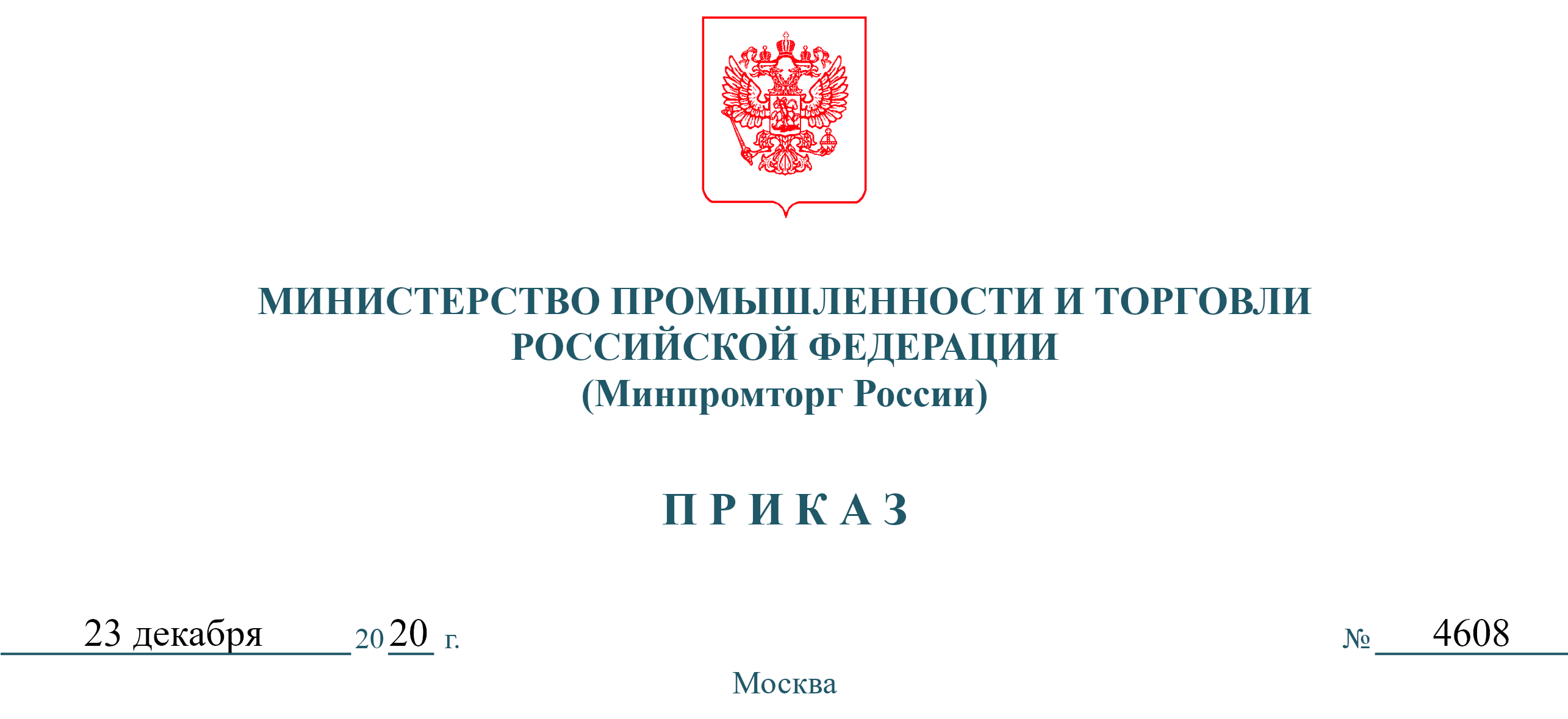 Об утверждении рекомендацийпо оценке доступности для инвалидов объектов и услуг торговли, общественного питания и бытового обслуживанияВ целях реализации положений Порядка обеспечения условий доступности для инвалидов объектов и услуг, предоставляемых Министерством промышленности и торговли Российской Федерации, Федеральным агентством по техническому регулированию и метрологии, их территориальными органами, подведомственными организациями и учреждениями, организациями, предоставляющими услуги населению в сферах, правовое регулирование которых осуществляется Министерством промышленности и торговли Российской Федерации, а также оказания инвалидам при этом необходимой помощи, утвержденного приказом Минпромторга России от 18.12.2015 № 4146, и обеспечения условий доступности для инвалидов объектов и услуг торговли, общественного питания и бытового обслуживания п р и к а з ы в а ю:Утвердить:методические рекомендации по оценке доступности для инвалидов объектов и услуг торговли, общественного питания и бытового обслуживания, согласно приложению № 1;2перечень рекомендаций по обеспечению доступности для инвалидов объектов и услуг торговли в зависимости от их типа, размера, условий размещения, периода ввода в эксплуатацию, в том числе после реконструкции и капитального ремонта, характера  населенного  пункта,  в  котором  расположен  объект,  его  отношения    к объектам культурного наследия, согласно приложению № 2;перечень рекомендаций по обеспечению доступности для инвалидов объектов и услуг общественного питания в зависимости от их типа, размера, условий размещения, периода ввода в эксплуатацию, в том числе после реконструкции и капитального ремонта, характера населенного пункта, в котором расположен  объект, его отношения к объектам культурного наследия, согласно приложению № 3;перечень рекомендаций по обеспечению доступности для инвалидов объектов и услуг бытового обслуживания населения в зависимости от их типа, размера, условий размещения, периода ввода в эксплуатацию, в том числе после реконструкции и капитального ремонта, характера населенного пункта, в котором расположен объект, его отношения к объектам культурного наследия согласно приложению № 4.Контроль     за     исполнением     настоящего      приказа      возложить  на заместителя Министра Г.М. Кадырову.Министр	Д.В. МантуровПриложение № 1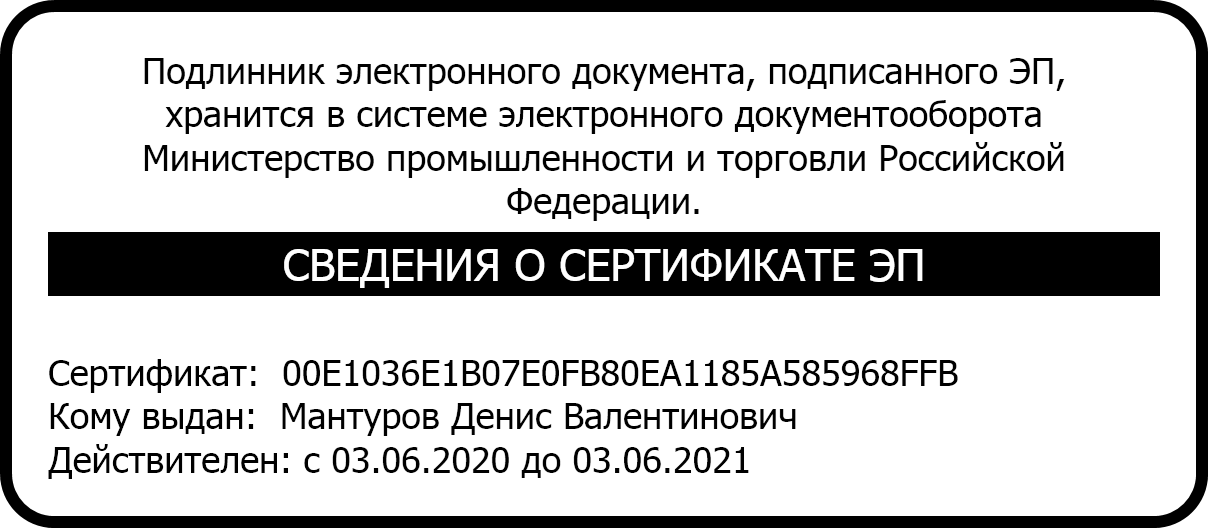 к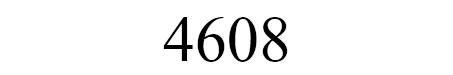 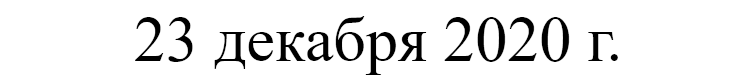 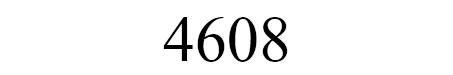 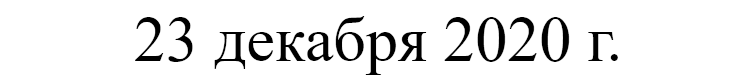 Методические рекомендации по оценке доступностидля инвалидов объектов и услуг торговли, общественного питания и бытового обслуживанияОбщие положенияНастоящие Методические рекомендации разработаны в целях реализации положений Порядка обеспечения условий доступности для инвалидов объектов и услуг, предоставляемых Министерством промышленности и торговли Российской Федерации, Федеральным агентством по техническому регулированию и метрологии, их территориальными органами, подведомственными организациями и учреждениями, организациями, предоставляющими услуги населению в сферах, правовое регулирование которых осуществляется Министерством промышленности и торговли Российской Федерации, а также оказания инвалидам при этом необходимой    помощи,     утвержденного     приказом     Минпромторга     России от 18.12.2015 № 4146, и обеспечения условий доступности для инвалидов объектов и услуг торговли, общественного питания и бытового обслуживания.Понятие «Доступность для инвалидов объектов и услуг потребительского рынка» рассматривается в разрезе пяти нозологических групп:для инвалидов, передвигающихся на кресле-коляске;для инвалидов с нарушениями опорно-двигательного аппарата; для инвалидов с нарушениями слуха;для инвалидов с нарушениями зрения;для инвалидов с ментальными нарушениями.Оценку доступности для инвалидов объектов и услуг торговли, общественного питания и бытового обслуживания (далее – объектов и услуг потребительского рынка) рекомендуется проводить:органам исполнительной власти, органам местного самоуправления, ответственным за исполнение требований доступности для инвалидов объектов и услуг потребительского рынка;сотрудникам предприятий потребительского рынка.Оценку доступности объектов и услуг потребительского рынка рекомендуется проводить совместно с сертифицированными экспертами – представителями общественных объединений инвалидов (по согласованию), их территориальными подразделениями и экспертными центрами.Доступность для инвалидов объекта потребительского рынка рекомендуется оценивать по шести агрегированным показателям.Агрегированные показатели доступности для инвалидов объекта потребительского рынка указаны в приложении № 1 к настоящим Методическим рекомендациям.Агрегированному показателю может быть присвоено значение «доступен»  в случае, если для данного объекта потребительского рынка выполнены все условия доступности по всем частным показателям, входящим в состав данного агрегированного показателя доступности.В случае если на объекте потребительского рынка доступны входная группа, внутренние пути движения и зона целевого назначения (торговый зал, зона обслуживания), агрегированному показателю рекомендуется присвоить значение«частично доступен».В случае если хотя бы один частный показатель критерия «частичной доступности» не выполнен, агрегированному показателю доступности рекомендуется присвоить значение «недоступен».Агрегированный показатель «Доступность для инвалидов услуг, предоставляемых объектом потребительского рынка» актуален для объектов, недоступных для инвалидов какой-либо одной или всех нозологических групп, поскольку отсутствие доступности на объекте может быть компенсировано доступностью услуги, предоставляемой на объекте или дистанционно.Перечень частных показателей доступности, входящих в состав агрегированных  показателей   доступности   объекта   потребительского   рынка  для инвалидов, указан в приложении № 2 к настоящим Методическим рекомендациям.Рекомендуемые правила оценки частных показателей доступности объекта потребительского рынка для инвалидов различных нозологическихгруппЧастные  показатели   доступности   объекта   потребительского   рынка   для инвалидов,  передвигающихся  на  кресле-коляске,  рекомендуется   оценивать по следующим правилам.Если объект потребительского рынка располагается в отдельно стоящем капитальном здании или павильоне, во встроенном, встроенно-пристроенном помещении жилого  здания,  его  доступность  для  инвалидов,  передвигающихся  на кресле-коляске, рекомендуется оценивать по следующим частным показателям:доступность территории, прилегающей к зданию, в котором размещается объект потребительского рынка (в случае, если объект имеет собственную территорию (закрепленный земельный участок);доступность входа на объект потребительского рынка;возможность продвижения в залах обслуживания на объекте потребительского рынка;возможность получения услуги на объекте потребительского рынка;возможность  пользования  услугами  санитарно-гигиенических  помещений на объекте потребительского рынка.Если объект потребительского рынка расположен внутри отдельно стоящего капитального здания (торгового центра, торгово-развлекательного центра, офисного центра, офисно-торгового центра, аэропорта, вокзала, спортивного комплекса) и не имеет собственного входа с улицы, доступность для инвалидов, передвигающихся на кресле-коляске, рекомендуется оценивать по семи частным показателям:доступность территории, прилегающей к зданию, в котором размещается объект потребительского рынка;доступность входа в здание, в котором размещается объект потребительского рынка;доступность пути движения внутри здания, в котором размещается объект потребительского рынка;доступность входа на объект потребительского рынка;возможность продвижения в залах обслуживания на объекте потребительского рынка;возможность получения услуги на объекте потребительского рынка;возможность	пользования	услугами	санитарно-гигиенических	помещений на объекте потребительского рынка.Если объект потребительского рынка расположен внутри отдельно стоящего капитального здания (торгового центра, торгово-развлекательного центра, офисного центра, офисно-торгового центра, аэропорта, вокзала, спортивного комплекса и т.д.) и имеет собственный вход с улицы, доступность для инвалидов, передвигающихся на кресле-коляске, рекомендуется оценивать по пяти частным показателям:доступность территории, прилегающей к зданию, в котором размещается объект потребительского рынка;доступность входа на объект потребительского рынка;возможность продвижения в залах обслуживания на объекте потребительского рынка;возможность получения услуги на объекте потребительского рынка;возможность	пользования	услугами	санитарно-гигиенических	помещений на объекте потребительского рынка.Условия доступности объекта потребительского рынка для инвалидов, передвигающихся  на   кресле-коляске,   рекомендуется   выполнять   по   каждому из частных показателей.Условия доступности объекта для инвалидов, передвигающихся на кресле- коляске,  по   каждому   из   частных   показателей   указаны   в   приложении   №   3 к настоящим Методическим рекомендациям.Оценка частного показателя «Доступность входа на объект потребительского рынка», входящего в состав агрегированного показателя «Доступность объекта потребительского рынка для инвалидов, передвигающихся на кресле-коляске», производится аналогично оценке частного показателя «Доступность пути движения внутри здания, в котором размещается объект потребительского рынка».Оценка частного показателя «Возможность получения услуги на объекте потребительского рынка», входящего в состав агрегированного показателя«Доступность объекта потребительского рынка для инвалидов, передвигающихся  на кресле-коляске», зависит от вида объекта: предприятие розничной торговли, предприятие общественного питания или предприятие бытового обслуживания.Частные  показатели   доступности   объекта   потребительского   рынка   для инвалидов с нарушениями опорно-двигательного аппарата рекомендуется оценивать по следующим правилам.Если объект потребительского рынка располагается в отдельно стоящем капитальном здании или павильоне, во встроенном, встроенно-пристроенном помещении жилого здания, его доступность для инвалидов с нарушениями опорно- двигательного аппарата рекомендуется оценивать по следующим частным показателям:доступность территории, прилегающей к зданию, в котором размещается объект потребительского рынка (в случае, если объект имеет собственную территорию (закрепленный земельный участок);доступность входа на объект потребительского рынка;возможность продвижения в зале обслуживания на объекте потребительского рынка;возможность  пользования  услугами  санитарно-гигиенических  помещений на объекте потребительского рынка.В случае если объект потребительского рынка расположен внутри отдельно стоящего капитального здания (торгового центра, торгово- развлекательного центра, офисного центра, офисно-торгового центра, аэропорта, вокзала, спортивного комплекса) и не имеет собственного входа с улицы, доступность объекта для инвалидов с нарушениями опорно-двигательного аппарата рекомендуется оценивать по шести частным показателям:доступность территории, прилегающей к зданию, в котором размещается объект потребительского рынка;доступность входа в здание, в котором размещается объект потребительского рынка;доступность пути движения внутри здания, в котором размещается объект потребительского рынка;доступность входа на объект потребительского рынка;возможность продвижения в залах обслуживания на объекте потребительского рынка;возможность	пользования	услугами	санитарно-гигиенических	помещений на объекте потребительского рынка.В случае если объект потребительского рынка расположен внутри отдельно стоящего капитального здания (например, торгового центра, торгово- развлекательного центра, офисного центра, офисно-торгового центра, аэропорта, вокзала, спортивного комплекса) и имеет собственный вход с улицы, доступность для инвалидов с нарушениями опорно-двигательного аппарата рекомендуется оценивать по четырем частным показателям:доступность территории, прилегающей к зданию, в котором размещается объект потребительского рынка;доступность входа на объект потребительского рынка;возможность продвижения в залах обслуживания на объекте потребительского рынка;возможность	пользования	услугами	санитарно-гигиенических	помещений на объекте потребительского рынка.Условия доступности объекта для инвалидов с нарушениями опорно- двигательного аппарата по каждому из частных показателей указаны в приложении№ 4 к настоящим Методическим рекомендациям.Оценка частного показателя «Доступность входа на объект потребительского рынка», входящего в состав агрегированного показателя «Доступность объекта потребительского рынка для инвалидов с нарушениями опорно-двигательного аппарата», производится аналогично оценке частного показателя «Доступность входа в здание, в котором размещается объект потребительского рынка».Оценка частного показателя «Возможность продвижения в залах обслуживания на объекте потребительского рынка», входящего в состав агрегированного  показателя   «Доступность   объекта   потребительского   рынка для инвалидов с нарушениями опорно-двигательного аппарата», производится аналогично оценке частного показателя «Доступность пути движения внутри здания, в котором размещается объект потребительского рынка».Частные  показатели   доступности   объекта   потребительского   рынка для инвалидов с нарушениями слуха, рекомендуется оценивать по следующим правилам.Если объект потребительского рынка располагается в отдельно стоящем капитальном здании или павильоне, во встроенном, встроенно-пристроенном помещении жилого здания, его доступность для инвалидов с нарушениями слуха рекомендуется оценивать по двум частным показателям:доступность входа на объект потребительского рынка и возможность продвижения в залах обслуживания на объекте потребительского рынка;возможность получения услуги на объекте потребительского рынка.Если объект потребительского рынка расположен внутри отдельно стоящего капитального здания (торгового центра, торгово-развлекательного центра, офисного центра, офисно-торгового центра, аэропорта, вокзала, спортивного комплекса)  и не имеет собственного входа с улицы, доступность для инвалидов       с нарушениями слуха рекомендуется оценивать по трем частным показателям:доступность территории, прилегающей к зданию, в котором размещается объект  потребительского  рынка,  входа  в  здание  и  пути  движения  по  зданию,   в котором размещается объект потребительского рынка;доступность входа на объект потребительского рынка и возможность продвижения в залах обслуживания на объекте потребительского рынка;возможность получения услуги на объекте потребительского рынка.Если объект расположен внутри отдельно стоящего капитального здания (торгового центра, торгово-развлекательного центра, офисного центра, офисно- торгового центра, аэропорта, вокзала, спортивного комплекса) и имеет собственный вход с улицы, его доступность для инвалидов с нарушениями слуха рекомендуется оценивать по двум частным показателям:доступность входа на объект потребительского рынка и возможность продвижения в залах обслуживания на объекте потребительского рынка;возможность получения услуги на объекте потребительского рынка.Условия доступности объекта для инвалидов с нарушениями слуха указаны в приложении № 5 к настоящим Методическим рекомендациям.Частные  показатели  доступности  объекта  потребительского  рынка   для инвалидов с нарушениями зрения рекомендуется оценивать по следующим правилам.Если объект потребительского рынка располагается в отдельно стоящем капитальном здании или павильоне, во встроенном, встроенно-пристроенном помещении жилого здания, его доступность для инвалидов с нарушениями зрения рекомендуется оценивать по следующим частным показателям:доступность территории, прилегающей к зданию, в котором размещается объект потребительского рынка (в случае, если объект имеет собственную территорию (закрепленный земельный участок);доступность входа на объект потребительского рынка;возможность продвижения в залах обслуживания на объекте потребительского рынка;возможность получения услуги на объекте потребительского рынка;возможность  пользования  услугами  санитарно-гигиенических  помещений на объекте потребительского рынка.В случае если объект потребительского рынка располагается внутри отдельно стоящего капитального здания (торгового центра, торгово- развлекательного центра, офисного центра, офисно-торгового центра, аэропорта, вокзала, спортивного комплекса) и не имеет собственного входа с улицы, доступность  для  инвалидов  с  нарушениями   зрения   рекомендуется   оценивать по семи частным показателям:доступность территории, прилегающей к зданию, в котором размещается объект потребительского рынка.доступность входа в здание, в котором размещается объект потребительского рынка;доступность пути движения внутри здания, в котором размещается объект потребительского рынка;доступность входа на объект потребительского рынка;возможность продвижения в залах обслуживания на объекте потребительского рынка;возможность получения услуги на объекте потребительского рынка;возможность	пользования	услугами	санитарно-гигиенических	помещений на объекте потребительского рынка.В случае если объект потребительского рынка располагается внутри отдельно стоящего капитального здания (торгового центра, торгово- развлекательного центра, офисного центра, офисно-торгового центра, аэропорта, вокзала, спортивного комплекса) и имеет собственный вход с улицы, доступность для инвалидов с нарушениями зрения рекомендуется оценивать по пяти частным показателям:доступность территории, прилегающей к зданию, в котором размещается объект потребительского рынка;доступность входа на объект потребительского рынка;возможность продвижения в залах обслуживания на объекте потребительского рынка;возможность получения услуги на объекте потребительского рынка;возможность	пользования	услугами	санитарно-гигиенических	помещений на объекте потребительского рынка.Условия доступности объекта для инвалидов с нарушениями зрения указаны в приложении № 6 к настоящим Методическим рекомендациям.Оценка частного показателя «Доступность входа на объект потребительского рынка», входящего в состав агрегированного показателя доступности объекта потребительского рынка для инвалидов с нарушением зрения, производится аналогично оценке частного показателя «Доступность входа в здание, в котором размещается объект потребительского рынка».Частные  показатели   доступности   объекта   потребительского   рынка для инвалидов    с     ментальными     нарушениями     рекомендуется     оценивать  по следующим правилам.Если объект потребительского рынка располагается в отдельно стоящем капитальном здании или павильоне, во встроенном, встроенно-пристроенном помещении жилого здания, его доступность для инвалидов с ментальными нарушениями рекомендуется оценивать по двум частным показателям:доступность входа на объект потребительского рынка и возможность продвижения в залах обслуживания на объекте потребительского рынка;возможность получения услуги на объекте потребительского рынка.Если объект потребительского рынка расположен внутри отдельно стоящего капитального здания (торгового центра, торгово-развлекательного центра, офисного центра, офисно-торгового центра, аэропорта, вокзала, спортивного комплекса) и не  имеет  собственного входа  с  улицы,  доступность  для  инвалидов с ментальными нарушениями рекомендуется оценивать по трем частным показателям:доступность территории, прилегающей к зданию, в котором размещается объект  потребительского  рынка,  входа  в  здание  и  пути  движения  по  зданию,   в котором размещается объект потребительского рынка;доступность входа на объект потребительского рынка и возможность продвижения в залах обслуживания на объекте потребительского рынка;возможность получения услуги на объекте потребительского рынка.Если объект расположен внутри отдельно стоящего капитального здания (торгового центра, торгово-развлекательного центра, офисного центра, офисно- торгового центра, аэропорта, вокзала, спортивного комплекса) и имеет собственный вход с улицы, его доступность для инвалидов с ментальными нарушениями рекомендуется оценивать по двум частным показателям:доступность входа на объект потребительского рынка и возможность продвижения в залах обслуживания на объекте потребительского рынка;возможность получения услуги на объекте потребительского рынка.Условия доступности объекта для инвалидов с ментальными нарушениями указаны в приложении № 6 к настоящим Методическим рекомендациям.Частные показатели доступности услуг, предоставляемые объектом потребительского рынка, рекомендуется оценивать  по  правилам,  представленным в приложении № 9 к настоящим Методическим рекомендациям.Приложение № 1к Методическим рекомендациям по оценке доступностидля инвалидов объектов и услуг торговли, общественного питания и бытового обслуживанияАгрегированные показатели доступности для инвалидов объекта потребительского рынкаПриложение № 2к Методическим рекомендациям по оценке доступностидля инвалидов объектов и услуг торговли, общественного питания и бытового обслуживанияЧастные показатели доступности для инвалидов объекта потребительского рынкаПриложение № 3к Методическим рекомендациям по оценке доступностидля инвалидов объектов и услуг торговли, общественного питания и бытового обслуживанияОценка  частного  показателя   «Доступность   территории,   прилегающей к зданию, в котором размещается объект потребительского рынка» для инвалидов, передвигающихся на кресле-коляске.Оценка частного показателя «Доступность входа в здание, в котором размещается объект потребительского рынка» для  инвалидов,  передвигающихся  на кресле-коляске.Оценка частного показателя  «Доступность пути  движения  внутри  здания, в котором размещается объект потребительского рынка» для инвалидов, передвигающихся на кресле-коляске.Оценка частного показателя «Возможность продвижения в залах обслуживания на объекте потребительского рынка» для инвалидов, передвигающихся на кресле-коляске.Оценка частного показателя «Возможность получения услуги на объекте потребительского рынка» для инвалидов, передвигающихся на кресле-коляске.Оценка частного показателя «Возможность пользования услугами санитарно-гигиенических  помещений   на   объекте   потребительского   рынка»  для  инвалидов,  передвигающихся  на  кресле-коляске  (показатель   оценивается при наличии на объекте санитарно-гигиенических помещений для посетителей).Приложение № 4к Методическим рекомендациям по оценке доступностидля инвалидов объектов и услуг торговли, общественного питания и бытового обслуживанияОценка  частного   показателя   «Доступность   территории,   прилегающей  к зданию, в котором размещается объект  потребительского рынка» для инвалидов   с нарушениями опорно-двигательного аппарата.Оценка частного показателя «Доступность входа в здание, в котором размещается объект потребительского рынка» для инвалидов с нарушениями опорно-двигательного аппарата.Оценка частного показателя  «Доступность пути  движения  внутри  здания, в   котором    размещается    объект    потребительского    рынка»    для    инвалидов с нарушениями опорно-двигательного аппарата.Оценка частного показателя «Возможность пользования услугами санитарно-гигиенических  помещений   на   объекте   потребительского   рынка»  для инвалидов с нарушениями опорно-двигательного аппарата (показатель оценивается  при  наличии  на   объекте   санитарно-гигиенических   помещений   для посетителей).Приложение № 5к Методическим рекомендациям по оценке доступностидля инвалидов объектов и услуг торговли, общественного питания и бытового обслуживанияОценка  частного  показателя   «Доступность   территории,   прилегающей к зданию, в котором размещается объект потребительского рынка, входа в здание и пути движения по зданию, в котором размещается объект потребительского рынка» для инвалидов с нарушениями слуха.Оценка частного показателя «Доступность входа на объект потребительского  рынка  и  возможность   продвижения   в   залах   обслуживания на объекте потребительского рынка» для инвалидов с нарушениями слухаОценка частного показателя «Возможность получения услуги на объекте потребительского рынка» для инвалидов с нарушениями слухаПриложение № 6к Методическим рекомендациям по оценке доступностидля инвалидов объектов и услуг торговли, общественного питания и бытового обслуживанияОценка  частного   показателя   «Доступность   территории,   прилегающей  к зданию, в котором размещается объект потребительского рынка» для инвалидов    с нарушением зренияОценка частного показателя «Доступность входа в здание, в котором размещается объект потребительского рынка» для инвалидов с нарушением зренияОценка частного показателя  «Доступность пути  движения  внутри  здания, в   котором    размещается    объект    потребительского    рынка»    для    инвалидов с нарушением зренияПриложение № 7к Методическим рекомендациям по оценке доступностидля инвалидов объектов и услуг торговли, общественного питания и бытового обслуживанияОценка частного показателя «Возможность продвижения в залах обслуживания на объекте потребительского рынка» для инвалидов с нарушением зрения.Оценка частного показателя «Возможность получения услуги на объекте потребительского рынка» для инвалидов с нарушением зренияОценка	частного	показателя		«Возможность	пользования	услугами санитарно-гигиенических	помещений	на	объекте	потребительского		рынка»для	инвалидов	с	нарушением	зрения	(показатель	оценивается	при	наличии на объекте санитарно-гигиенических помещений для посетителей).Приложение № 8к Методическим рекомендациям по оценке доступностидля инвалидов объектов и услуг торговли, общественного питания и бытового обслуживанияОценка  частного  показателя   «Доступность   территории,   прилегающей к зданию, в котором размещается объект потребительского рынка, входа в здание и пути движения по зданию, в котором размещается объект потребительского рынка» для инвалидов с ментальными нарушениямиОценка частного показателя «Доступность входа на объект потребительского  рынка  и  возможность   продвижения   в   залах   обслуживания на объекте потребительского рынка» для инвалидов с ментальными нарушениямиОценка частного показателя «Возможность получения услуги на объекте потребительского рынка» для инвалидов с ментальными нарушениямиПриложение № 9к Методическим рекомендациям по оценке доступностидля инвалидов объектов и услуг торговли, общественного питания и бытового обслуживания1.	Оценка	частных	показателей	доступности	для	инвалидов	услуг, предоставляемых объектом потребительского рынкаПриложение № 2к приказу Минпромторга России от 	№  	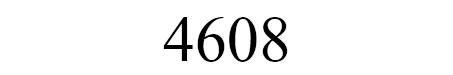 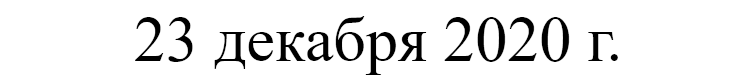 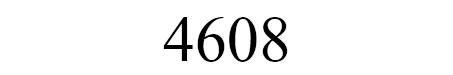 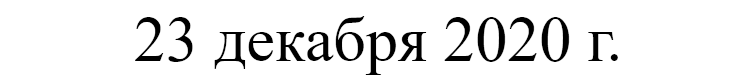 Перечень рекомендаций по обеспечению доступности для инвалидов объектов и услуг торговлив зависимости от их типа, размера, условий размещения, периода ввода в эксплуатацию, в том числе после реконструкции и капитального ремонта, характера населенного пункта, в котором расположен объект, его отношения к объектам культурного наследияПримечания:1) площадь торгового объекта – помещение, предназначенное для выкладки, демонстрации товаров, обслуживания покупателей и проведения денежных расчетов с покупателями при продаже товаров, прохода покупателей;2) В соответствии с Методическими рекомендациями по оценке доступности для инвалидов объектов и услуг торговли, общественного питания и бытового обслуживания (Приложение 1 к Приказу).3) К – инвалиды, передвигающиеся в кресле-коляске.4) О – инвалиды с нарушениями опорно-двигательного аппарата.5)) С – инвалиды с нарушениями зрения.6) Г – инвалиды с нарушениями слуха.7) У – инвалиды с ментальными нарушениями.8) Знак «*» означает, что для торгового объекта данного формата с соответствующими характеристиками (период постройки, реконструкции, капитального ремонта; условия размещения объекта: отдельно стоящее здание, внутри капитального здания, доступного или недоступного для инвалидов; наличие собственного входа с улицы; отношение к объектам культурного наследия; тип населенного пункта; размещение в подвальных, цокольных или прочих этажах) должно выполняться данное требование доступности.9) Для объектов нового строительства.Приложение 3к приказу Минпромторга России от 	№  	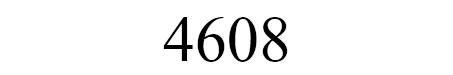 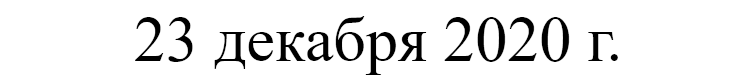 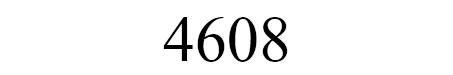 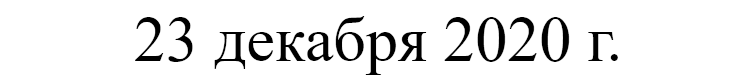 Перечень рекомендаций по обеспечению доступности для инвалидов объектов и услуг общественного питания в зависимости от их типа, размера, условий размещения, периода ввода в эксплуатацию, в том числе после реконструкции и капитального ремонта, характера населенного пункта, в котором расположен объект,его отношения к объектам культурного наследияПримечания:1) В соответствии с Методическими рекомендациями по оценке доступности для инвалидов объектов и услуг торговли, общественного питания и бытового обслуживания (Приложение 1 к Приказу).2) К – инвалиды, передвигающиеся в кресле-коляске.3) О – инвалиды с нарушениями опорно-двигательного аппарата.4) С – инвалиды с нарушениями зрения.5) Г – инвалиды с нарушениями слуха.6) У – инвалиды с ментальными нарушениями.7) Знак «*» означает, что для торгового объекта данного формата с соответствующими характеристиками (период постройки, реконструкции, капитального ремонта; условия размещения объекта: отдельно стоящее здание, внутри капитального здания, доступного или недоступного для инвалидов; наличие собственного входа с улицы; отношение к объектам культурного наследия; тип населенного пункта; размещение в подвальных, цокольных или прочих этажах) должно выполняться данное требование доступности.8) Для объектов нового строительства.Приложение 4к приказу Минпромторга России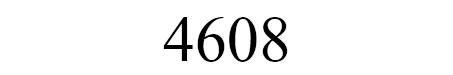 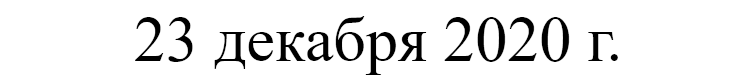 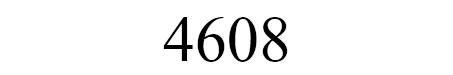 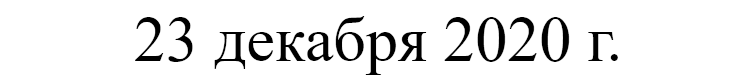 Перечень рекомендаций по обеспечению доступности для инвалидов объектов и услуг бытового обслуживания населения в зависимости от их типа, размера, условий размещения, периода вводав эксплуатацию, в том числе после реконструкции и капитального ремонта, характера населенного пункта, в котором расположен объект, его отношения к объектам культурного наследияПримечания:1) В соответствии с Методическими рекомендациями по оценке доступности для инвалидов объектов и услуг торговли, общественного питания и бытового обслуживания (Приложение 1 к Приказу).2) К – инвалиды, передвигающиеся в кресле-коляске.3) О – инвалиды с нарушениями опорно-двигательного аппарата.4) С – инвалиды с нарушениями зрения.5) Г – инвалиды с нарушениями слуха.6) У – инвалиды с ментальными нарушениями.7) Знак «*» означает, что для торгового объекта данного формата с соответствующими характеристиками (период постройки, реконструкции, капитального ремонта; условия размещения объекта: отдельно стоящее здание, внутри капитального здания, доступного или недоступного для инвалидов; наличие собственного входа с улицы; отношение к объектам культурного наследия; тип населенного пункта; размещение в подвальных, цокольных или прочих этажах) должно выполняться данное требование доступности.8) Для объектов нового строительства.№Показатели1Доступность объекта потребительского рынка для инвалидов,передвигающихся на кресле-коляске2Доступность объекта потребительского рынка для инвалидовс нарушениями опорно-двигательного аппарата3Доступность объекта потребительского рынка для инвалидовс нарушениями слуха4Доступность объекта потребительского рынка для инвалидовс нарушениями зрения5Доступность объекта потребительского рынка для инвалидовс ментальными нарушениями6Доступность для инвалидов услуг, предоставляемых объектомпотребительского рынка1.Частные показатели, характеризующие доступность объектапотребительского рынка для инвалидов, передвигающихся на кресле-коляске1.1.Доступность территории, прилегающей к зданию, в котором размещаетсяобъект потребительского рынка1.2.Доступность входа в здание, в котором размещается объект потребительскогорынка1.3.Доступность пути движения внутри здания, в котором размещается объектпотребительского рынка1.4.Доступность входа на объект потребительского рынка1.5.Возможность продвижения в залах обслуживания на объекте потребительскогорынка1.6.Возможность получения услуги на объекте потребительского рынка1.7.Возможность пользования услугами санитарно-гигиенических помещений на объекте потребительского рынка (показатель учитывается и оценивается при наличии на объекте санитарно-гигиенических помещений дляпосетителей)2.Частные показатели, характеризующие доступность объекта потребительского рынка для инвалидов с нарушениями опорно-двигательного аппарата2.1.Доступность территории, прилегающей к зданию, в котором размещаетсяобъект потребительского рынка2.2.Доступность входа в здание, в котором размещается объект потребительскогорынка2.3.Доступность пути движения внутри здания, в котором размещается объектпотребительского рынка2.4.Доступность входа на объект потребительского рынка2.5.Возможность продвижения в залах обслуживания на объекте потребительскогорынка2.6.Возможность пользования услугами санитарно-гигиенических помещений на объекте потребительского рынка (показатель учитывается и оцениваетсяпри наличии на объекте санитарно-гигиенических помещений для посетителей)3.Частные показатели, характеризующие доступность объектапотребительского рынка для инвалидов с нарушениями слуха3.1.Доступность территории, прилегающей к зданию, в котором размещается объект потребительского рынка, входа в здание и пути движения внутри здания, в котором размещается объект потребительского рынка3.2.Доступность входа на объект потребительского рынка и возможностьпродвижения в залах обслуживания на объекте потребительского рынка3.3.Возможность получения услуги на объекте потребительского рынка4.Частные показатели, характеризующие доступность объектапотребительского рынка для инвалидов с нарушением зрения4.1.Доступность территории, прилегающей к зданию, в котором размещаетсяобъект потребительского рынка4.2.Доступность входа в здание, в котором размещается объект потребительскогорынка4.3.Доступность пути движения внутри здания, в котором размещается объектпотребительского рынка4.4.Доступность входа на объект потребительского рынка4.5.Возможность продвижения в залах обслуживания на объекте потребительскогорынка4.6.Возможность получения услуги на объекте потребительского рынка4.7.Возможность пользования услугами санитарно-гигиенических помещений на объекте потребительского рынка (показатель учитывается и оценивается приналичии на объекте санитарно-гигиенических помещений для посетителей)5.Частные показатели, характеризующие доступность объектапотребительского рынка для инвалидов с ментальными нарушениями5.1.Доступность территории, прилегающей к зданию, в котором размещается объект потребительского рынка, входа в здание и пути движения внутри здания, в котором размещается объект потребительского рынка5.2.Доступность входа на объект потребительского рынка и возможность продвижения в залах обслуживания на объекте потребительского рынка5.3.Возможность получения услуги на объекте потребительского рынка6.Частные показатели, характеризующие доступность для инвалидов услуг,предоставляемых объектом потребительского рынкаОбъекты розничной торговли6.1.Наличие услуги по доставке товаров на дом с приемом заказов по телефонуи(или) в Интернете или возможность получения услуги у входа на объект с использованием кнопки вызоваОбъекты общественного питания6.2.Наличие услуги по доставке готовых блюд на дом с приемом заказов потелефону и (или) в Интернете или возможность получения услуги у входа на объект с использованием кнопки вызоваОбъекты бытового обслуживания6.3.Наличие услуги по оказанию бытовых услуг на дому с приемом заказов по телефону и (или) в Интернете или возможность получения услуги у входа наобъект с использованием кнопки вызоваНаименование оцениваемого элементаХарактеристика оцениваемого элементаУсловие доступностиВход на территорию, прилегающую к зданию, в котором размещается объектпотребительского рынкаширина	прохода, калитки (если есть ограждение)0,9 м и более (по крайней мере, для одного входа)Путь к входу в зданиеширина тротуара (пути движения)1,5 м и более (по крайней мере, для одного входа);допустимы сужения до 1,2 мПуть к входу в зданиеесть хотя бы один путь движения от входа на территорию до входнойгруппы без перепадов высотналичиеОткрытые лестницы и перепадывысотдублируются пандусамиили съездаминаличиеПандус на рельефеналичие, если уклон пешеходного путипревышает 5 % (на 5 см подъема на каждый метр длины пути)Пандус на рельефеширина маршане менее 0,9-1,1 мПандус на рельефедлина одного марша9,0 м и менееПандус на рельефеуклон5 % и менее;для подъема до 0,2 м – до 10 %Поручни с двух сторонверхний поручень навысоте0,9 мПоручни с двух стороннижний поручень навысоте0,7 мПоручни с двух сторонналичие горизонтальноготравмобезопасного завершениядлина 0,27 – 0,33 мПерепады высот более 0,015м на пути движения (например,пересечение пешеходных и транспортных путей)оборудованы съездаминаличиеНаличие оборудованных парковок для автотранспорта инвалидов на территории (для крупных торговых объектов торговой площадью от 3000 кв. м – в городской и от 650 кв. м – в сельской местности,построенных илиреконструированных после 1 июля 2016 г., а также для торговыхобъектов торговой площадью от 400 кв. м, построенных после 1количествоне менее 10 % от общего количествапарковочных местНаличие оборудованных парковок для автотранспорта инвалидов на территории (для крупных торговых объектов торговой площадью от 3000 кв. м – в городской и от 650 кв. м – в сельской местности,построенных илиреконструированных после 1 июля 2016 г., а также для торговыхобъектов торговой площадью от 400 кв. м, построенных после 1удаленность от входане далее 50 мНаличие оборудованных парковок для автотранспорта инвалидов на территории (для крупных торговых объектов торговой площадью от 3000 кв. м – в городской и от 650 кв. м – в сельской местности,построенных илиреконструированных после 1 июля 2016 г., а также для торговыхобъектов торговой площадью от 400 кв. м, построенных после 1размер3,6х6,0мНаличие оборудованных парковок для автотранспорта инвалидов на территории (для крупных торговых объектов торговой площадью от 3000 кв. м – в городской и от 650 кв. м – в сельской местности,построенных илиреконструированных после 1 июля 2016 г., а также для торговыхобъектов торговой площадью от 400 кв. м, построенных после 1идентификациямеждународный знак доступности для человека на инвалидной коляске на поверхности парковочного местазнак парковки для инвалидов на вертикальной стойке или поверхности на высоте от 1,5 до 4,5 миюля 2016 г.)Наименование оцениваемого элементаХарактеристика оцениваемого элементаУсловие доступностиВходная группакак минимум одна входнаягруппа объекта доступна для людей с инвалидностьюналичиеДверьдверной проем1,2 м. Если дверной проем 2-хстворчатый, рабочая створка не менее 0,9 м «в свету» (по крайней мере,для одного входа)Дверьпорог в дверном проеме0,014 м и менее (по крайней мере,для одного входа)Дверьпрозрачные полотна дверей (при наличии)яркая контрастная маркировка в форме прямоугольника высотой не менее 0,1 м и шириной не менее 0,2 м или в формекруга диаметром от 0,1 до 0,2 мКрыльцо	или	входная площадкагабариты входной площадки с пандусом2,2х2,2 м и болееКрыльцо	или	входная площадканавес, водоотводналичиеПандус наружныйналичиев случае отсутствия входных площадок в уровне земли («нулевой вход»).На входах с перепадом высоты между путями движения и входной площадкойболее 1,5 см (по крайней мере, для одного входа)Пандус наружныйуклон5 % и менее (по крайней мере, для одноговхода)Пандус наружныйширина марша (в чистоте,между поручнями)0,9 м и более (по крайней мере,для одного входа)Пандус наружныйвысота подъема одного марша(максимальная)0,45 м и менее (по крайней мере,для одного входа)Разворотные площадкипри въезде на пандус1,5х1,5 м и более (по крайней мере, для одного входа)Разворотные площадкипромежуточная площадка прямая, размеры(допустимо отсутствие)1,5х1,5 м и более (по крайней мере, для одного входа)Разворотные площадкипромежуточная с поворотом направления движения1,5х1,5м и более (по крайней мере, для одного входа)Разворотные площадкипоручни с двух сторон в 2-х уровняхналичие (по крайней мере, для одного входа)Разворотные площадкиналичие	горизонтальноготравмобезопасного завершениядлина 0,27 – 0,33 мРазворотные площадкивысота поручней0,9 и 0,7 м от поверхностиНаружный подъемникналичие при отсутствии пандусана входе, если вход не с уровня земли (по крайней мере, для одного входа)Тамбурглубина1,5 м и более (по крайней мере, для одного входа);при автоматических дверях допустимоменее 1,5 м2,45 и более при прямом движении и одностороннем открывании дверейширина2,3 м и более (по крайней мере, дляодного входа)1,6 и более при прямом движении и одностороннем открывании дверейширина дверного проема всвету0,9 м и более (по крайней мере,для одного входа)высота порога наружного,внутреннего0,014 м и менее (по крайней мере,для одного входа)Пандус	внутренний	клестнице	на	уровень	1-го этажаширина марша0,9 м и более (по крайней мере,для одного входа)Пандус	внутренний	клестнице	на	уровень	1-го этажауклон5 % и менее (по крайней мере, для одноговхода), для стесненного пространства до 8 %Пандус	внутренний	клестнице	на	уровень	1-го этажаразворотные площадки внизу,вверху1,5х1,5 м и более по крайней мере,для одного входаПандус	внутренний	клестнице	на	уровень	1-го этажапоручни с двух сторонналичие (по крайней мере, для одноговхода)Пандус	внутренний	клестнице	на	уровень	1-го этажавысота поручней0,9 и 0,7 мПандус переноснойналичие в случае отсутствиястационарного, система вызова помощи, готовность персонала оказывать помощь людям с инвалидностью в подъемепо пандусуПодъемник (мобильный илистационарный)наличие в случае отсутствия пандусаНаименование оцениваемого элементаХарактеристика оцениваемого элементаУсловие доступностиКоридоры/холлыширина полосы движения (с учетом мебели иоборудования)1,5 м и более, допустимы сужения до 0,9 м на длину не более 1,0 мРазворотные площадкипри повороте на 90 град.,размерыдиаметр разворота 1,2 м и болееРазворотные площадкипри повороте на 180 град.,размерыдиаметр разворота 1,4 м и болееДверь, открытый проем в стенедверной проем0,9 и болееДверь, открытый проем в стенепорог в дверном проеме0,014 м и менееДверь, открытый проем в стенепрозрачные полотна дверей (при наличии)яркая контрастная маркировка в форме прямоугольника высотой не менее 0,1 м и шириной не менее 0,2 м или в формекруга диаметром от 0,1 до 0,2 мПандус внутренний на этаже (при необходимости)ширина марша0,9 м и болееПандус внутренний на этаже (при необходимости)уклон5 % и менееПандус внутренний на этаже (при необходимости)разворотные площадки внизу,вверху, размеры1,5х1,5 м и болееПандус внутренний на этаже (при необходимости)поручни с двух сторонналичиеПандус внутренний на этаже (при необходимости)высота поручней0,9 и 0,7 мСредства вертикального транспортадоступные лифты или платформы подъемныедля инвалидовналичие (если объект размещается на нескольких этажах)Лифт пассажирский (придлина кабины1,4 м и более (по крайней мере,необходимости)для одного лифта)необходимости)ширина кабины1,1 м и более (по крайней мере,для одного лифта)необходимости)ширина дверного проема0,9 м и более (по крайней мере,для одного лифта)Наименование оцениваемого элементаХарактеристика оцениваемого элементаУсловие доступностиЗалы/Коридоры/холлыширина полосы движения (с учетом мебели иоборудования)1,5 м и более, допустимы сужения до 0,9 м на длину не более 1,0 мДверь,	открытый	проем в стенедверной проем0,9 и болееДверь,	открытый	проем в стенепорог в дверном проеме0,014 м и менееДверь,	открытый	проем в стенепрозрачные полотна дверей (при наличии)яркая контрастная маркировка в форме прямоугольника высотой не менее0,1 м и шириной не менее0,2 м или в форме круга диаметром от 0,1 до 0,2 мРазворотные площадкипри повороте на 90 град.,размерыдиаметр разворота 1,2 м и болееРазворотные площадкипри повороте на 180 град.,размерыдиаметр разворота 1,4 м и болееПандус внутренний на этаже (при необходимости)ширина марша0,9 м и болееПандус внутренний на этаже (при необходимости)уклон5 % и менееПандус внутренний на этаже (при необходимости)разворотные площадки внизу,вверху1,5х1,5 м и болееПандус внутренний на этаже (при необходимости)поручни с двух сторонналичиеПандус внутренний на этаже (при необходимости)высота поручней0,9 и 0,7 мСредства	вертикального транспортадоступные лифты или платформы подъемныедля инвалидов-колясочниковналичие (если объект размещается на нескольких этажах)Лифт	пассажирский (при необходимости)длина кабины1,4 м и более (по крайней мере,для одного лифта)Лифт	пассажирский (при необходимости)ширина кабины1,1 м и более (по крайней мере,для одного лифта)Лифт	пассажирский (при необходимости)ширина дверного проема0,9 м и более (по крайней мере,для одного лифта)Наименованиеоцениваемого элемента или вила обслуживанияХарактеристика оцениваемого элемента или вида обслуживанияУсловие доступностиОбъекты розничной торговлиОбъекты розничной торговлиОбъекты розничной торговлиСтолы, прилавки, полки с товаромв залах самообслуживанияВариант 1Вариант 1Столы, прилавки, полки с товаромв залах самообслуживаниядоступные столы, прилавки полкиналичиеСтолы, прилавки, полки с товаромв залах самообслуживаниявысота доступных столов, прилавков, полокне более 0,85 м от уровня полаСтолы, прилавки, полки с товаромв залах самообслуживаниявысота проема под столешницей стола,не менее 0,75 мприлавкаглубина доступных столов, прилавков, полокне более 0,5 мВариант 2Вариант 2Персонал, в должностные инструкциикоторого входит сопровождение инвалидов в кресле-коляске и оказание им помощи при отборе товаров с полокналичиеСтолы, прилавки, при обслуживании через прилавокВариант 1Вариант 1Столы, прилавки, при обслуживании через прилавокдоступные прилавкиналичиеСтолы, прилавки, при обслуживании через прилавоквысота прилавковне более 0,85 м над уровнем полаСтолы, прилавки, при обслуживании через прилавокВариант 2Вариант 2Столы, прилавки, при обслуживании через прилавокПерсонал, в должностные инструкции которого входит сопровождение инвалидов в кресле-коляске и оказание им помощи приотборе товаров с полокналичиеРасчетно-кассовая зонадоступный контрольно- кассовый узелналичиеРасчетно-кассовая зонаширина	прохода	около	доступногоконтрольно-кассового узлане менее 1,2 мРасчетно-кассовая зонарасчетные плоскости кассовых кабинвысота 0,8-0,85 от уровня полаРасчетно-кассовая зонарасчетные	плоскости	кассовых	кабинпри фронтальном доступеглубина не менее 0,5 мКабины для примеркикабина, доступная для инвалида-колясочниканаличиеКабины для примеркиразмеры кабиныпространство размерами не менее1,5x1,5 мОбъекты общественного питанияОбъекты общественного питанияОбъекты общественного питанияОбслуживание черезокно/прилавоквысота рабочей поверхностине более 0,85 мОбслуживание черезокно/прилавокГабариты зоны обслуживания:размещение кресла-коляски (глубинапри фронтальном или ширина при боковом обслуживании)1,25 м и болееОбслуживание черезокно/прилавокГабариты зоны обслуживанияразмещение кресла-коляски (глубинапри боковом или ширина при фронтальном обслуживании)0,9 м и болееОбслуживанияофициантом за столикомместа, доступные для инвалидов-колясочниковналичиеОбслуживанияофициантом за столикомширина полосы движения по зонеобслуживания (с учетом мебели и оборудования)1,2 м и более, сужения до 0,9 м надлину не более 0,6 мОбслуживанияофициантом за столикомплощадь места для инвалида-колясочникане менее 3 кв. мОбслуживанияофициантом за столикомвысота обеденного стола, доступногодля инвалида-колясочника0,65-0,8 мОбслуживанияофициантом за столикомпараметры обеденного стола доступногодля инвалида-колясочникаВысота столешницы – не более 0,85м,высота под столешницей – не менее 0,75 м, глубина не менее 0,5 м для размещения коленей инвалида накресле-коляскеСамообслуживаниепроход около прилавков для сервированияблюд (ширина)0,9 и болееСамообслуживаниестолы/места, доступные для инвалидов-колясочниковналичиеСамообслуживаниеСамообслуживаниепараметры обеденного стола доступногодля инвалида-колясочникаВысота столешницы – не более 0,85м, высотапод столешницей – не менее 0,75 м, глубина – не менее 0,5 м дляразмещения коленей инвалида накресле-коляскеОбслуживаниев барах и кафетериях через стойкустойки баров и кафетериев (секции стойкибара и кафетериев), доступные для инвалидов-колясочниковналичиеОбслуживаниев барах и кафетериях через стойкуразмеры доступных для инвалида-колясочника стоек баров и кафетериев (секций)высота от пола не более 0,85 м;ширина 1,0 м, глубина – 0,5 мсвободное пространство для ногпод столешницейне менее 0,75 мОбъекты бытового обслуживанияОбъекты бытового обслуживанияОбъекты бытового обслуживанияСтолы,	прилавки,расчетные	плоскости кассовых кабиндоступные для инвалида-колясочника столы,расчетные плоскости кассовых кабинналичиеСтолы,	прилавки,расчетные	плоскости кассовых кабинвысота доступных для инвалида-колясочника столов, прилавков, расчетных плоскостей кассовых кабин0,8 – 0,85 мСтолы,	прилавки,расчетные	плоскости кассовых кабинвысота под столешницейне менее 0,75 мСтолы,	прилавки,расчетные	плоскости кассовых кабинглубина доступных для инвалида-колясочника столов, прилавков, расчетных плоскостей кассовых кабинне менее 0,5Кабины для примеркикабина, доступная для инвалиданаличиеКабины для примеркиразмеры кабины, доступной для инвалида-колясочникапространство размерами не менее1,5x1,5 мНаименование оцениваемого элементаХарактеристика оцениваемого элементаУсловие доступностиВход в санузелширина дверного проема0,9 м и болееРаковиназона у раковины (глубина)1,2 м и болееРаковиназона у раковины (ширина)1,0 м и болееРаковинавысота раковины0,8 мКабинакабина для инвалида-колясочниканаличиеКабинавходная дверь0,9 м и более , дверь открывается наружу, есть запорное устройство, которое можно открытьснаружиКабинагабариты универсального санузла/кабины2,2х2,2 м и болееКабинагабариты доступного санузла/кабины в блокемужских или женских туалетов1,8х1,65 м и болееКабинасистема вызова персонала в случае чрезвычайной ситуацииналичие; есть кнопка вызова в кабине, есть визуальная и звуковаясигнализация над дверьюс наружи; сигнал приходит к сотруднику, которыйможет отслеживать его постоянноКабинаопорные поручни с двух сторон от унитазаналичие, поручнина расстоянии 0,35 мот центра унитаза, поручень со сторонысвободного пространства для пересадки на унитазподнимается и фиксируется в вертикальном положениизона для кресла-коляски рядом с унитазом(ширина)0,8 м и болееНаименование оцениваемого элементаХарактеристикаоцениваемого элементаУсловие доступностиВход на территорию, прилегающую к зданию, в котором размещаетсяобъект потребительского рынкаширина		прохода, калитки	(если	естьограждение)не менее 0,9 (по крайней мере, для одного входа)Открытая лестницапоручниналичие, с двух сторонПандус на рельефе (в случае наличия)поручни с двух сторонналичие при подъеме более 0,15 мПандус на рельефе (в случае наличия)верхний поручень на высоте0,9 мНаличие оборудованных парковок для автотранспорта инвалидовна территории (для крупных торговых объектов торговой площадью от 3000 кв. м – в городской и от 650 кв. м – в сельской местности, построенных или реконструированных после 1 июля2016 г., а также для торговых объектов торговой площадью от 400 кв. м,построенных после 1 июля 2016 г.)количествоне менее 10 % от общего количествапарковочных местНаличие оборудованных парковок для автотранспорта инвалидовна территории (для крупных торговых объектов торговой площадью от 3000 кв. м – в городской и от 650 кв. м – в сельской местности, построенных или реконструированных после 1 июля2016 г., а также для торговых объектов торговой площадью от 400 кв. м,построенных после 1 июля 2016 г.)удаленность от входане далее 50 мНаличие оборудованных парковок для автотранспорта инвалидовна территории (для крупных торговых объектов торговой площадью от 3000 кв. м – в городской и от 650 кв. м – в сельской местности, построенных или реконструированных после 1 июля2016 г., а также для торговых объектов торговой площадью от 400 кв. м,построенных после 1 июля 2016 г.)размер3,6х6,0мНаличие оборудованных парковок для автотранспорта инвалидовна территории (для крупных торговых объектов торговой площадью от 3000 кв. м – в городской и от 650 кв. м – в сельской местности, построенных или реконструированных после 1 июля2016 г., а также для торговых объектов торговой площадью от 400 кв. м,построенных после 1 июля 2016 г.)идентификациямеждународный знак доступностидля человека на инвалидной коляске на поверхности парковочного места знак парковки для инвалидовна вертикальной стойке или поверхности на высоте от 1,5 до 4,5 мНаименование оцениваемого элементаХарактеристикаоцениваемого элементаУсловие доступностиКрыльцо или входная площадкапоручни (ограждение высотой не менее 0,8 м, допустимы другие видыограждения)наличие (по крайней мере, для одного входа);допустимо отсутствие на высоту подъема до 0,65 мКрыльцо или входная площадканавес, водоотводналичиеЛестница наружнаяпоручниналичие с двух сторон, при ширине лестницы более 4 м должен быть предусмотрен дополнительныйдвусторонний разделительный порученьДвериширина дверного проема в свету1,2 м. Если дверной проем 2-хстворчатый, рабочая створка не менее 0,9 м «в свету» (по крайней мере,для одного входа)Наименование оцениваемого элементаХарактеристикаоцениваемого элементаУсловие доступностиЛестница, перепады высот на этаже (в коридорах)поручниналичиеЛестница межэтажнаяпоручниналичиеЛифт пассажирскийпоручниналичиеНаименование оцениваемого элементаХарактеристика оцениваемогоэлементаУсловие доступностиВход в санузелширина дверного проема в свету0,9 м и более, дверь открывается наружу, есть запорноеустройство, доступное для человека со слабой моторикой рук,с возможностью открытия снаружиРаковинаопорный поручень возлераковиныналичиеКабинаширина дверного проема в свету0,9 м и более, дверь открывается наружу, есть запорноеустройство, доступное для человека со слабой моторикой рук,с возможностью открытия снаружиКабинаопорный порученьналичиеКабинасистема вызова персонала в случае чрезвычайнойситуацииналичие; есть кнопка вызова в кабине, есть визуальная и звуковаясигнализация над дверью с наружи; сигналприходит к сотруднику, который можетотслеживать его постоянноПиссуар в блоке мужских туалетоввысота расположенияне более 0,4 м от уровняполаНаименование оцениваемого элементаХарактеристика оцениваемого элементаУсловиедоступностиВход на территорию/ территория/ вход в здание/коридоры/холлывизуальная информация о входах, выходах, направлении движения при продвижении по территории, прилегающей к объекту,в виде табличек, указателей, световых табло и т.п.наличиеВход на территорию/ территория/ вход в здание/коридоры/холлывизуальная информация о входах, выходах, направлении движения при продвижении по зданию, в котором находится объект,в виде табличек, указателей, световых табло и т.п.наличиеИнформация об опасности и чрезвычайных ситуацияхвизуальная информация об опасности в виде световых сигналоввизуальная информация об аварийных выходах в виде световых табличекналичиеСтойка информации на входе в здание(для крупных торговых объектов торговой площадью от 3000 кв. м – в городской и от 650 кв. м – в сельской местности, построенных или реконструированных после 1 июля2016 г., а также для торговых объектов торговой площадью от 400 кв. м, построенных после 1 июля 2016 г.)индукционная петляналичиеСтойка информации на входе в здание(для крупных торговых объектов торговой площадью от 3000 кв. м – в городской и от 650 кв. м – в сельской местности, построенных или реконструированных после 1 июля2016 г., а также для торговых объектов торговой площадью от 400 кв. м, построенных после 1 июля 2016 г.)персонал, в должностные инструкции которого входит сопровождение инвалидов по слуху и оказание им помощи при получении и оплате товаров и услугналичиеНаименование оцениваемого элементаХарактеристика оцениваемогоэлементаУсловие доступностиВариант 1Вариант 1Вариант 1Вход на объект/ залы обслуживания на объекте потребительского рынкавизуальная информация о входах,выходах, направлении движения при продвижении по заламналичиеобслуживания в виде табличек, указателей, световых табло и т.п.Информация об опасности и чрезвычайныхситуацияхвизуальная информация об опасностив виде световых сигналоввизуальная информация об аварийных выходах в виде световых табличекналичиеСанузелВизуальная информацияo направлении движения в видетабличек, указателей, световых табло и т.п.наличиеВариант 2Вариант 2Вариант 2Сопровождение инвалида по слухуна объектеПерсонал, в должностные инструкциикоторого входит сопровождение инвалидов по слуху и оказание им помощи при получении и оплате товаров и услугналичиеНаименование оцениваемого элементаХарактеристика оцениваемого элементаУсловие доступностиОбъекты розничной торговлиОбъекты розничной торговлиОбъекты розничной торговлиВариант 1Вариант 1Вариант 1Информация о предлагаемых товарахвизуальная информация о предлагаемых товарах, их цене, составе, скидках,акциях и т.п. в виде ценников, плакатов, табличек, рекламных буклетовналичиеИнформация о правилах обслуживаниявизуальная информация о правилахобслуживания в виде табличек, плакатов, брошюр и т.п.наличиеИнформация о месте расположения товаров в магазине самообслуживаниявизуальная информация о местерасположения товаров в виде указателей, плакатов, табличек, рекламных буклетовналичиеВариант 2Вариант 2Вариант 2Помощь инвалиду по слуху на объектеперсонал, в должностные инструкции которого входит сопровождение инвалидов по слуху и оказание им помощи при выборе и оплате товараналичиеОбъекты общественного питанияОбъекты общественного питанияОбъекты общественного питанияВариант 1Вариант 1Вариант 1Информация о предлагаемых блюдахвизуальная информация о предлагаемых блюдах, их цене, составе, скидках,акциях и т.п. в виде меню, плакатов, табличек, рекламных буклетовналичиеИнформация о правилах обслуживаниявизуальная информация о правилахобслуживания в виде табличек, плакатов, брошюр и т.п.наличиеВариант 2Вариант 2Вариант 2Помощь инвалиду по слуху на объектеперсонал, в должностные инструкциикоторого входит сопровождение инвалидов по слуху и оказание им помощи при выборе и оплате блюдналичиеОбъекты бытового обслуживанияОбъекты бытового обслуживанияОбъекты бытового обслуживанияВариант 1Вариант 1Вариант 1Информация о предлагаемых услугахвизуальная информация о предлагаемыхуслугах, их цене, скидках, акциях и т.п.в виде прейскуранта, плакатов, табличек, рекламных буклетовналичиеИнформация о правилах обслуживаниявизуальная информация о правилахобслуживания в виде табличек, плакатов, брошюр и т.п.наличиеВариант 2Вариант 2Вариант 2Помощь инвалиду по слуху на объектеперсонал, в должностные инструкциикоторого входит сопровождение инвалидов по слуху и оказание им помощи при получении и оплате услугналичиеНаименование оцениваемого элементаХарактеристика оцениваемого элементаУсловие доступностиПуть к входу в зданиеограждение,   бордюр   с	направляющей функцией вдоль тротуараНаличие,	высота бордюрного камня 0,05 мПуть к входу в зданиене обозначенные препятствия на путидвиженияотсутствуютОткрытая лестницапоручниналичие с двух сторонОткрытая лестницатактильная предупреждающая полосаперед маршем лестницы (вверху и внизу)наличие, ширина 0,5-0,6 мОткрытая лестницаконтрастная маркировка ступеней(крайних ступеней или края всех ступеней марша)наличиена горизонтальной части ступени (проступи), ширина 0,08-0,1 мНаименование оцениваемого элементаХарактеристикаоцениваемого элементаУсловие доступностиКрыльцо или входная площадкапоручни (ограждение высотой не менее 0,8 м,допустимы другие виды ограждения)наличие при высоте более 0,45 мКрыльцо или входная площадканавес, водоотводналичиеДверипрозрачные полотна дверейяркая контрастная маркировкав форме прямоугольника высотой не менее 0,1 м и шириной не менее0,2 м или в форме круга диаметром от 0,1 до 0,2 м, возможноиспользование маркировкис корпоративной символикойЛестница наружнаятактильная полоса перед маршем вверху и внизуналичиеЛестница наружнаямаркировка ступенейналичие  на проступи крайнихступеней, ширина 0,08 – 0,1 мЛестница наружнаяпоручниналичие, с двух сторонне травмирующее горизонтальное завершение размером 0,27 – 0,33мЛестница наружнаявысота поручней0,85 – 0,92 мЛестница на уровень первого этажамаркировка ступенейналичие на проступи крайнихступеней, шириной 0,08 – 0,1мпоручниналичие, как минимум, с одной стороны, не травмирующее горизонтальное завершениеразмером 0,27 – 0,33 мНаименование оцениваемого элементаХарактеристика оцениваемогоэлементаУсловие доступностиЛестницы на этажах и межэтажныемаркировка ступенейналичие на проступи крайнихступеней, шириной 0,08 – 0,1мЛестницы на этажах и межэтажныепоручниналичие, как минимум, с одной стороныКоридоры/холлытактильные информационные таблички, знаки и мнемосхемыналичиеКоридоры/холлытактильные напольныепредупреждающие указателишириной 0,5-0,6 м передпрепятствиями на расстоянии 0,3 мКоридоры/холлынавесное оборудование, выступв зону движенияотсутствиеЛифт пассажирскийзвуковая информация в кабиненаличиеДвери автоматическиеширина дверного проема в светуне менее 0,9 мДверипрозрачные полотна дверей (при наличии)яркая контрастная маркировкав форме прямоугольника высотой не менее 0,1 м и шириной не менее 0,2 м или в форме круга диаметром от 0,1 до 0,2 мНаименование оцениваемого элементаХарактеристика оцениваемогоэлементаУсловие доступностиВариант 1Вариант 1Вариант 1Лестницы на этажах и межэтажныемаркировка ступенейналичие на проступикрайних ступеней, шириной 0,08 – 0,1мЛестницы на этажах и межэтажныепоручниналичие, как минимум,с одной стороныКоридоры/холлытактильные таблички, знаки и мнемосхемыналичиеКоридоры/холлытактильные напольные указателишириной 0,5-0,6 м перед препятствиямина расстоянии 0,3 мКоридоры/холлынавесное оборудование, выступ в зонудвиженияотсутствиеЛифт пассажирскийзвуковая информация в кабиненаличие, информированиеo направлении движения и номере этажаДвери автоматическиеширина дверного проема в светуне менее 0,9 мДверипрозрачные полотна дверейяркая контрастная маркировка в формепрямоугольника высотой не менее 0,1 м и шириной не менее 0,2 м или в форме круга диаметром от 0,1до 0,2 мИнформация об объекте, направлении движенияконтрастные надписи простымшрифтомналичие одного из элементовИнформация об объекте, направлении движениянадписи шрифтом Брайляналичие одного из элементовИнформация об объекте, направлении движениятактильные таблички, знаки имнемосхемыналичие одного из элементовИнформация об объекте, направлении движениясистема медиаинформирования(например, основанная на принципе речевого озвучивания контента, запрограммированного в тактильно ощущаемый чип, и индивидуальногосчитывающего устройства)наличие одного из элементовИнформация об аварийных и чрезвычайных ситуацияхсистема медиаинформированияоб опасности и аварийных выходах (звуковой сигнал или объявление)наличиеВариант 2Вариант 2Вариант 2Сопровождение инвалида по зрению на объектеперсонал, в должностные инструкции которого входит сопровождение инвалидов по зрению и оказание импомощи при получении и оплате услугналичиеНаименование оцениваемого элементаХарактеристика оцениваемого элементаУсловиедоступностиОбъект розничной торговлиОбъект розничной торговлиОбъект розничной торговлиВариант 1Вариант 1Вариант 1Информация о предприятии, товарах,ценах, правилах обслуживания покупателейконтрастные надписи простым шрифтомналичие одного из элементовИнформация о предприятии, товарах,ценах, правилах обслуживания покупателейнадписи шрифтом Брайляналичие одного из элементовИнформация о предприятии, товарах,ценах, правилах обслуживания покупателейтактильные таблички, знаки и мнемосхемыналичие одного из элементовИнформация о предприятии, товарах,ценах, правилах обслуживания покупателейсистема медиаинформирования (например,основанная на принципе речевого озвучивания контента, запрограммированного в тактильно ощущаемый чип, и индивидуальногосчитывающего устройства)наличие одного из элементовВариант 2Вариант 2Вариант 2Помощь инвалиду по зрению при выборе и оплате товаровперсонал, в должностные инструкции котороговходит сопровождение инвалидов по зрению и оказание им помощи при выборе и оплате товараналичиеОбъект общественного питанияОбъект общественного питанияОбъект общественного питанияВариант 1Вариант 1Вариант 1Информация о предприятии и правилах обслуживания гостейконтрастные надписи простым шрифтомналичие одного из элементовИнформация о предприятии и правилах обслуживания гостейнадписи шрифтом Брайляналичие одного из элементовИнформация о предприятии и правилах обслуживания гостейтактильные таблички, знаки и мнемосхемыналичие одного из элементовИнформация о предприятии и правилах обслуживания гостейсистема медиаинформирования (например,основанная на принципе речевого озвучивания контента, запрограммированного в тактильно ощущаемый чип, и индивидуальногосчитывающего устройства)наличие одного из элементовИнформация об услугахменю, написанное шрифтом Брайляналичие одного из элементовИнформация об услугахменю, записанное с помощью системымедиаинформированияналичие одного из элементовВариант 2Вариант 2Вариант 2Помощь инвалиду по зрению при выборе и оплате блюдперсонал, в должностные инструкции котороговходит сопровождение инвалидов по зрению и оказание им помощи при выборе и оплате блюдналичиеОбъект бытового обслуживанияОбъект бытового обслуживанияОбъект бытового обслуживанияВариант 1Вариант 1Вариант 1Информация о предприятии и правилах обслуживания клиентовконтрастные надписи простым шрифтом ишрифтом Брайляналичие одного из элементовИнформация о предприятии и правилах обслуживания клиентовнадписи шрифтом Брайляналичие одного из элементовИнформация о предприятии и правилах обслуживания клиентовтактильная схеманаличие одного из элементовИнформация о предприятии и правилах обслуживания клиентовсистема медиаинформирования (например,основанная на принципе речевого озвучивания контента, запрограммированного в тактильно ощущаемый чип, и индивидуальногосчитывающего устройства)наличие одного из элементовИнформация об услугахпрейскурант цен и услуг, написанный шрифтомБрайляналичие одного из элементовИнформация об услугахпрейскурант, записанный с помощью системымедиаинформированияналичие одного из элементовВариант 2Вариант 2Вариант 2Помощь	инвалиду	по	зрению	при получении и оплате услугперсонал, в должностные инструкции которого входит сопровождение инвалидов по зрению иоказание им помощи при получении и оплате услугналичиеНаименование оцениваемого элементаХарактеристика оцениваемого элементаУсловие доступностиВариант 1Вариант 1Вариант 1Вход в санузелтактильная маркировка санузланаличиеВариант 2Вариант 2Вариант 2Сопровождение инвалида по зрениюперсонал, в должностные инструкции которого входит сопровождение инвалидов по зрению и оказание импомощиналичиеНаименование оцениваемого элементаХарактеристика оцениваемого элементаУсловиедоступностиВход на территорию/ территория/ вход в здание/коридоры/холлывизуальная информация о входах, выходах, направлении движения при продвижении по территории, прилегающей к объекту,в виде табличек, указателей, световых табло и т.п.наличие, присутствиеформата «Easy Read»Вход на территорию/ территория/ вход в здание/коридоры/холлывизуальная информация о входах, выходах, направлении движения при продвижении по зданию, в котором находится объект,в виде табличек, указателей, световых табло и т.п.наличие, присутствиеформата «Easy Read»Информация об опасности и чрезвычайных ситуацияхвизуальная информация об опасности в виде световых сигналоввизуальная информация об аварийных выходах в виде световых табличекналичие, присутствиеформата «Easy Read»Стойка информации на входе в зданиеперсонал, в должностные инструкции которого входит сопровождение инвалидов c ментальными нарушениями и оказание им помощи при получении и оплате товаров и услугналичиеНаименование оцениваемого элементаХарактеристика оцениваемогоэлементаУсловие доступностиВариант 1Вариант 1Вариант 1Вход на объект/ залы обслуживания на объекте потребительского рынкавизуальная информация о входах, выходах, направлении движения при продвижении по заламобслуживания в виде табличек, указателей, световых табло и т.п.наличие, присутствие формата «Easy Read»Информация об опасности и чрезвычайных ситуацияхвизуальная информация об опасности в виде световых сигналоввизуальная информация об аварийных выходах в виде световых табличекналичие, присутствие формата «Easy Read»Санузелвизуальная информацияo направлении движения в видетабличек, указателей, световых табло и т.п.наличие, присутствие формата «Easy Read»Санузелуниверсальная (семейная) санитарнаякабина (для крупных торговыхобъектов торговой площадью от 3000 кв. м – в городской и от 650 кв. м –в сельской местности, построенных или реконструированных после1 июля 2016 г., а также для торговых объектов торговой площадью от 400 кв. м, построенных после 1 июля 2016 г.)наличиеВариант 2Вариант 2Вариант 2Сопровождение инвалида с ментальныминарушениями на объектеперсонал, в должностные инструкциикоторого входит сопровождение инвалидов и оказание им помощи при получении и оплате товаров и услугналичиеНаименование оцениваемого элементаХарактеристика оцениваемого элементаУсловие доступностиОбъекты розничной торговлиОбъекты розничной торговлиОбъекты розничной торговлиВариант 1Вариант 1Вариант 1Информация о предлагаемых товарахвизуальная информация о предлагаемых товарах, их цене, составе, скидках, акциях и т.п. в виде ценников, плакатов, табличек,рекламных буклетовналичие, присутствие формата «Easy Read»Информация о правилах обслуживаниявизуальная информация о правилахобслуживания в виде табличек, плакатов, брошюр и т.п.наличие, присутствие формата «Easy Read»Информация о месте расположения товаров в магазине самообслуживаниявизуальная информация о месте расположения товаров в виде указателей,плакатов, табличек, рекламных буклетовналичие, присутствие формата «Easy Read»Вариант 2Вариант 2Вариант 2Помощь инвалиду с ментальными нарушениями на объектеперсонал, в должностные инструкции которого входит сопровождение инвалидов и оказание им помощи при выборе и оплатетовараналичиеОбъекты общественного питанияОбъекты общественного питанияОбъекты общественного питанияВариант 1Вариант 1Вариант 1Информация о предлагаемых блюдахвизуальная информация о предлагаемыхблюдах, их цене, составе, скидках, акциях ит.п. в виде меню, плакатов, табличек, рекламных буклетовналичие, присутствие формата «Easy Read»Информация о правилах обслуживаниявизуальная информация о правилахобслуживания в виде табличек, плакатов, брошюр и т.п.наличие, присутствие формата «Easy Read»Вариант 2Вариант 2Вариант 2Помощь инвалиду с ментальными нарушениями на объектеперсонал, в должностные инструкции которого входит сопровождение инвалидов и оказание им помощи при выборе и оплатеблюдналичиеОбъекты бытового обслуживанияОбъекты бытового обслуживанияОбъекты бытового обслуживанияВариант 1Вариант 1Вариант 1Информация о предлагаемых услугахвизуальная информация о предлагаемых услугах, их цене, скидках, акциях и т.п. в видепрейскуранта, плакатов, табличек, рекламных буклетовналичие, присутствие формата «Easy Read»Информация о правилах обслуживаниявизуальная информация о правилахобслуживания в виде табличек, плакатов, брошюр и т.п.наличие, присутствие формата «Easy Read»Вариант 2Вариант 2Вариант 2Помощь инвалиду с ментальными нарушениями на объектеперсонал, в должностные инструкции которого входит сопровождение инвалидов и оказание им помощи при получении и оплате услугналичиеНаименование оцениваемого элементаХарактеристика оцениваемого элементаУсловие доступностиОбъекты розничной торговлиОбъекты розничной торговлиОбъекты розничной торговлиВариант 1Вариант 1Вариант 1Доставка товаров на домприем заказа по телефонуналичие, по крайней мере, одного из элементовДоставка товаров на домприем заказа по интернетуналичие, по крайней мере, одного из элементовДоставка товаров на домдоставка товара на домналичиеВариант 2Вариант 2Вариант 2Возможность купить товар у входа на объект с использованием кнопки вызовакнопка вызова персоналаналичиеВозможность купить товар у входа на объект с использованием кнопки вызоваперсонал, в должностные обязанности/ инструкции которого входит принятие заказа у инвалида у входа, вынос ипродажа товараналичиеОбъект общественного питанияОбъект общественного питанияОбъект общественного питанияВариант 1Вариант 1Вариант 1Доступность услуги объекта общественного питанияприем заказа по телефонуналичие, по крайней мере,одного из элементовДоступность услуги объекта общественного питанияприем заказа по интернетуналичие, по крайней мере,одного из элементовДоступность услуги объекта общественного питаниядоставка кулинарной продукции иготовых блюд на домналичиеВариант 2Вариант 2Вариант 2Возможность купить готовые и упакованные блюда у входа на объект с использованием кнопки вызовакнопка вызова персоналаналичиеВозможность купить готовые и упакованные блюда у входа на объект с использованием кнопки вызоваперсонал, в должностные обязанности/ инструкции которого входит принятиезаказа у инвалида у входа, вынос и продажа упакованных готовых блюдналичиеОбъект бытового обслуживанияОбъект бытового обслуживанияОбъект бытового обслуживанияДоступность услуги объекта бытового обслуживания населенияприем заказа по телефонуналичие, по крайней мере,одного из элементовДоступность услуги объекта бытового обслуживания населенияприем заказа по интернетуналичие, по крайней мере,одного из элементовДоступность услуги объекта бытового обслуживания населениявыезд персонала на дом к инвалиду дляоказания услугиналичиеПриемные пункты химчисток, прачечных, объекты, предоставляющие услуги по ремонту и пошиву обуви, одежды,ремонту бытовой техникиПриемные пункты химчисток, прачечных, объекты, предоставляющие услуги по ремонту и пошиву обуви, одежды,ремонту бытовой техникиПриемные пункты химчисток, прачечных, объекты, предоставляющие услуги по ремонту и пошиву обуви, одежды,ремонту бытовой техникиВариант 1Вариант 1Вариант 1Доступность услуги приемных пунктов, химчисток, прачечных, услуги по ремонту и пошиву обуви, одежды, ремонту бытовой техникиприем заказа по телефонуналичие, по крайней мере,одного из элементовДоступность услуги приемных пунктов, химчисток, прачечных, услуги по ремонту и пошиву обуви, одежды, ремонту бытовой техникиприем заказа по интернетуналичие, по крайней мере,одного из элементовДоступность услуги приемных пунктов, химчисток, прачечных, услуги по ремонту и пошиву обуви, одежды, ремонту бытовой техникивыезд персонала на дом к инвалиду дляоказания услугиналичиеВариант 2Вариант 2Вариант 2Возможность получить услугу у входа на объект с использованием кнопки вызовакнопка вызова персоналаналичиеВозможность получить услугу у входа на объект с использованием кнопки вызоваперсонал, в должностные обязанности/ инструкции которого входит принятие заказа у инвалида у входа на объект иливынос ему готового заказаналичиеПло- щадь торго- вогообъек- та 1)Доступность объекта для инвалидов 2)Доступность объекта для инвалидов 2)Доступность объекта для инвалидов 2)Доступность объекта для инвалидов 2)Доступность объекта для инвалидов 2)Доступность объекта для инвалидов 2)Нали- чие пар- ковки для инва- лидовНали- чие пар- ковки для инва- лидовДоступность входа на объект,возможность передвижения в залахобслуживания, возможность получения услуги (покупки и оплаты товара) для инвалидов 2)Доступность входа на объект,возможность передвижения в залахобслуживания, возможность получения услуги (покупки и оплаты товара) для инвалидов 2)Доступность входа на объект,возможность передвижения в залахобслуживания, возможность получения услуги (покупки и оплаты товара) для инвалидов 2)Доступность входа на объект, возможность передвижения в залахобслуживания, возможность получения услуги (покупки и оплатытовара) илиналичие на объекте персонала,в должностныеобязанности/ инструкции которого входит сопровождение и оказание помощипри получении услуги дляинвалидов 2)Доступность входа на объект, возможность передвижения в залахобслуживания, возможность получения услуги (покупки и оплатытовара) илиналичие на объекте персонала,в должностныеобязанности/ инструкции которого входит сопровождение и оказание помощипри получении услуги дляинвалидов 2)Доступность входа на объект, возможность передвижения в залахобслуживания, возможность получения услуги (покупки и оплатытовара) илиналичие на объекте персонала,в должностныеобязанности/ инструкции которого входит сопровождение и оказание помощипри получении услуги дляинвалидов 2)Доступность входа на объект, возможность передвижения в залахобслуживания, возможность получения услуги (покупки и оплатытовара) илиналичие на объекте персонала,в должностныеобязанности/ инструкции которого входит сопровождение и оказание помощипри получении услуги дляинвалидов 2)Доступ- ность услуги объекта (наличие кнопки вызоваперсо-нала и/или наличие услугипо доставке товаров на дом)Пло- щадь торго- вогообъек- та 1)К3)О4)С5)Г6)У7)ККОССГУ12345678991010111212131415151.Крупный торговый объект (гипермаркет, универмаг и др.)от 3000 –в горо- дах,от 650 – в сель- ской мест-ности1.1.объект, построенный, реконструированный иливведенный после капитального ремонта после 1 июля 2016г.* 8)******1.2.объект, построенный, реконструированный иливведенный после капитального ремонта до 1 июля 2016г.*****2.Супермаркет (универсам), гастроном и др.от 400 до3000 – вгородах, от 400до 650 – в сель- скойместно- сти2.1.объект, построенный, реконструированный иливведенный после капитального ремонта после 1 июля 2016г.2.1.1.отдельно стоящее здание2.1.1.1.в здании, относящемсяк объектам культурного наследия (согласно Единомугосударственному реестру объектов культурного наследия (памятников истории и культуры) народовРоссийской Федерации)*****2.1.1.2.в прочих зданиях****** 9)2.1.2.объект, расположенный во встроенном, встроенно-пристроенном помещении жилого здания2.1.2.1.в здании, относящемсяк объектам культурного наследия (согласно Единомугосударственному реестру объектов культурного наследия (памятников истории и культуры) народовРоссийской Федерации)*****2.1.2.2.в прочих зданиях2.1.2.2.1.объект, все торговые залы которого размещены в подвальных ицокольных этажах*****2.1.2.2.2.прочие объекты*****2.1.3.объект, расположенныйна территории общественного пространства (торгового центра, торгово-развлекательного центра, офисного центра, офисно- торгового центра, аэропорта, вокзала, спортивного комплекса идр.)2.1.3.1.в здании, относящемсяк объектам культурного наследия (согласно Единомугосударственному реестру объектов культурного наследия (памятников истории и культуры) народовРоссийской Федерации)2.1.3.1.1.имеющий собственный входс улицы*****2.1.3.1.2.без собственного входа с улицы, в составе общественного здания, территория, вход и путидвижения внутри которого доступны для инвалидов даннойгруппы*****2.1.3.2.в прочих зданиях2.1.3.2.1.имеющий собственный входс улицы2.1.3.2.1.1.объект, все торговые залы которого размещены в подвальных ицокольных этажах*****2.1.3.2.1.2.прочие объекты*****2.1.3.2.2.без собственного входа с улицы, в составе общественного здания, территория, вход и путидвижения внутри которого доступны для инвалидов данной******группы2.2.объект, построенный, реконструированный иливведенный после капитального ремонта до 1 июля 2016г.2.2.1.отдельно стоящее здание******2.2.2.объект, расположенный во встроенном, встроенно-пристроенном помещении жилого здания*****2.2.3.объект, расположенныйна территории общественного пространства (торгового центра, торгово-развлекательного центра, офисного центра, офисно- торгового центра, аэропорта, вокзала, спортивного комплекса идр.)2.2.3.1.имеющий собственный входс улицы*****2.2.3.2.без собственного входа с улицы, в составе общественного здания, территория, вход и путидвижения внутри которого доступны для инвалидов даннойгруппы*****3.Прочие магазиныот 50до 4003.1.в сельском поселении, деревне, селе*3.2.в городе, городском поселении3.2.1.объект, построенный, реконструированный иливведенный после капитального ремонта после 1 июля 2016г.3.2.1.1.отдельно стоящее здание******3.2.1.2.объект, расположенный во встроенном, встроенно-пристроенном помещении жилого здания3.2.1.2.1.в здании, относящемся к объектам культурного наследия (согласно Единомугосударственному реестру объектов культурного наследия (памятников истории и культуры) народовРоссийской Федерации)****3.2.1.2.2.в прочих зданиях3.2.1.2.2.1.объект, все торговые залы которого размещены в подвальных ицокольных этажах*****3.2.1.2.2.2.прочие объекты*****3.2.1.3.объект, расположенныйна территории общественного пространства (торгового центра, торгово-развлекательного центра, офисного центра, офисно- торгового центра, аэропорта, вокзала, спортивного комплекса идр.)3.2.1.3.1.в здании, относящемся к объектам культурного наследия (согласно Единомугосударственному реестру объектов культурного наследия (памятников истории и культуры) народовРоссийской Федерации)3.2.1.3.1.1.имеющий собственный входс улицы*****3.2.1.3.1.2.без собственного входа с улицы, в составе общественного здания, территория, вход и путидвижения внутри которого доступны для инвалидов даннойгруппы****3.2.1.3.2.в прочих зданиях3.2.1.3.2.1.имеющий собственный входс улицы3.2.1.3.2.1.1.объект, все торговые залы которого размещены в подвальных ицокольных этажах*****3.2.1.3.2.1.2.прочие объекты*****3.2.1.3.2.2.без собственного входа с улицы, в составе общественного здания, территория, вход и пути движения внутри которогодоступны для инвалидов даннойгруппы******3.2.2.объект, построенный, реконструированный иливведенный после капитального ремонта до 1 июля 2016г.3.2.2.1.отдельно стоящее здание******3.2.2.2.объект, расположенный во встроенном, встроенно-пристроенном помещении жилого здания****3.2.2.3.объект, расположенный на территории общественногопространства (торгового центра, торгово-развлекательного центра, офисного центра, офисно- торгового центра, аэропорта,вокзала, спортивного комплекса и др.)3.2.2.3.1.имеющий собственный входс улицы*****3.2.2.3.2.без собственного входа с улицы, в составе общественного здания, территория, вход и путидвижения внутри которого доступны для инвалидов данной****группы4.Небольшой магазин формата«у дома», торговый павильондо 504.1.в сельском поселении, деревне, селе*4.2.в городе, городском поселении*****Формат объекта общественного питания Классификационный признакКол-во по- садоч- ных местТребование по обеспечению доступности объекта для инвалидовТребование по обеспечению доступности объекта для инвалидовТребование по обеспечению доступности объекта для инвалидовТребование по обеспечению доступности объекта для инвалидовТребование по обеспечению доступности объекта для инвалидовТребование по обеспечению доступности объекта для инвалидовТребование по обеспечению доступности объекта для инвалидовТребование по обеспечению доступности объекта для инвалидовТребование по обеспечению доступности объекта для инвалидовТребование по обеспечению доступности объекта для инвалидовТребование по обеспечению доступности объекта для инвалидовТребование по обеспечению доступности объекта для инвалидовТребование по обеспечению доступности объекта для инвалидовТребование по обеспечению доступности объекта для инвалидовТребование по обеспечению доступности объекта для инвалидовТребование по обеспечению доступности объекта для инвалидовФормат объекта общественного питания Классификационный признакКол-во по- садоч- ных местДоступность объекта для инвалидов 1)Доступность объекта для инвалидов 1)Доступность объекта для инвалидов 1)Доступность объекта для инвалидов 1)Доступность объекта для инвалидов 1)Доступность объекта для инвалидов 1)Нали- чие пар- ковки для инва- лидовНали- чие пар- ковки для инва- лидовДоступность входана объект, возможность передвижения в залахобслуживания, возможность получения услуги (заказ блюда,потребление, оплата) для инвалидов 1)Доступность входана объект, возможность передвижения в залахобслуживания, возможность получения услуги (заказ блюда,потребление, оплата) для инвалидов 1)Доступность входана объект, возможность передвижения в залахобслуживания, возможность получения услуги (заказ блюда,потребление, оплата) для инвалидов 1)Доступность входа на объект, возможность передвижения в залахобслуживания, возможность полученияуслуги (заказ блюда, потребление, оплата) илиналичие на объекте персонала,в должностные инструкции которого входит сопровождение и оказание помощи при получении услуги для инвалидов 1)Доступность входа на объект, возможность передвижения в залахобслуживания, возможность полученияуслуги (заказ блюда, потребление, оплата) илиналичие на объекте персонала,в должностные инструкции которого входит сопровождение и оказание помощи при получении услуги для инвалидов 1)Доступность входа на объект, возможность передвижения в залахобслуживания, возможность полученияуслуги (заказ блюда, потребление, оплата) илиналичие на объекте персонала,в должностные инструкции которого входит сопровождение и оказание помощи при получении услуги для инвалидов 1)Доступность входа на объект, возможность передвижения в залахобслуживания, возможность полученияуслуги (заказ блюда, потребление, оплата) илиналичие на объекте персонала,в должностные инструкции которого входит сопровождение и оказание помощи при получении услуги для инвалидов 1)Доступ- ность услуги объекта (наличие кнопки вызоваперсо-нала и/или наличие услугиподоставке готовых блюдна дом)Формат объекта общественного питания Классификационный признакКол-во по- садоч- ных местК2)О3)С4)Г5)У6)ККОССГУ12345678991010111212131415151.Предприятие питания большой вместимости (ресторан, кафе, столовая и др.)200 иболее1.1.объект, построенный, реконструированный или введенный после капитального ремонта после 1 июля 2016 г.1.1.1.отдельно стоящее здание1.1.1.1.в здании, относящемся к объектамкультурного наследия (согласно Единому государственному реестру объектовкультурного наследия (памятников истории и культуры) народов РоссийскойФедерации)*****1.1.1.2.в прочих зданиях* 7)***** 8)1.1.2.объект, расположенный во встроенном, встроенно-пристроенном помещении жилого здания1.1.2.1.в здании, относящемся к объектамкультурного наследия (согласно Единому государственному реестру объектовкультурного наследия (памятников истории и культуры) народов РоссийскойФедерации)*****1.1.2.2.в прочих зданиях1.1.2.2.1.объект, все залы которого размещены в подвальных и цокольных этажах*****1.1.2.2.2.прочие объекты*****1.1.3.объект, расположенный на территории общественного пространства (торгового центра, торгово-развлекательного центра, офисного центра, офисно- торгового центра, аэропорта, вокзала,спортивного комплекса и др.)1.1.3.1.в здании, относящемся к объектамкультурного наследия (согласно Единому государственному реестру объектовкультурного наследия (памятников истории и культуры) народов РоссийскойФедерации)1.1.3.1.1.имеющий собственный вход сулицы*****1.1.3.1.2.без собственного входа с улицы, в составе общественного здания, территория, вход и пути движения внутри которого доступны для инвалидов даннойгруппы*****1.1.3.2.в прочих зданиях1.1.3.2.1.имеющий собственный вход сулицы1.1.3.2.1.1.объект, все залы которого размещены в подвальных и цокольных этажах*****1.1.3.2.1.2.прочие объекты*****1.1.3.2.2.без собственного входа с улицы, в составе общественного здания, территория, вход и пути движения внутри которого доступны для инвалидов даннойгруппы******1.2.объект, построенный, реконструированный или введенный после капитального ремонта до 1 июля2016г.1.2.1.отдельно стоящее здание*****1.2.2.объект, расположенный во встроенном, встроенно-пристроенном помещении жилого здания****1.2.3.объект, расположенный на территории общественного пространства (торгового центра, торгово-развлекательного центра, офисного центра, офисно- торгового центра, аэропорта, вокзала,спортивного комплекса и др.)1.2.3.1.имеющий собственный вход сулицы****1.2.3.2.без собственного входа с улицы, в составе общественного здания, территория, вход и пути движения внутри которого доступны для инвалидов даннойгруппы****2.Предприятие питания вместимостью от 50 до 200посадочных мест (ресторан, кафе,50-200столовая, предприятие быстрого обслуживания и др.)2.1.объект, построенный, реконструированный или введенный после капитального ремонта после 1 июля 2016г.2.1.1.отдельно стоящее здание****** 8)2.1.2.объект, расположенный во встроенном, встроенно-пристроенном помещении жилого здания2.1.2.1.в здании, относящемся к объектамкультурного наследия (согласно Единому государственному реестру объектовкультурного наследия (памятников истории и культуры) народов РоссийскойФедерации)****2.1.2.2.в прочих зданиях2.1.2.2.1.объект, все залы которого размещены вподвальных и цокольных этажах*****2.1.2.2.2.прочие объекты*****2.1.3.объект, расположенный на территории общественного пространства (торгового центра, торгово-развлекательного центра, офисного центра, офисно- торгового центра, аэропорта, вокзала,спортивного комплекса и др.)2.1.3.1.имеющий собственный вход сулицы****2.1.3.2.без собственного входа с улицы, в составе общественного здания, территория, вход и пути движения внутри которого доступны для инвалидов даннойгруппы****2.2.объект, построенный, реконструированный или введенный после капитального ремонта до 1 июля2016г.2.2.1.отдельно стоящее здание*****2.2.2.объект, расположенный во встроенном, встроенно-пристроенном помещении жилого здания****2.2.3.объект, расположенный на территории общественного пространства (торгового центра, торгово-развлекательного центра, офисного центра, офисно- торгового центра, аэропорта, вокзала,спортивного комплекса и др.)2.2.3.1имеющий собственный вход с улицы****2.2.3.2.без собственного входа с улицы, в составе общественного здания, территория, вход и пути движения внутри которого доступны для инвалидов даннойгруппы****3.Предприятие питания малой вместимости (ресторан, кафе, бар, столовая, предприятие быстрого обслуживания, буфет, кафетерий и др.)до 50 поса-дочных мест3.1.в сельском поселении, деревне, селе*3.2.в городе, городском поселении3.2.1.отдельно стоящее здание*****3.2.2.объект, расположенный во встроенном, встроенно-пристроенном помещении жилого здания****3.2.3.объект, расположенный на территории общественного пространства (торгового центра, торгово-развлекательного центра, офисного центра, офисно- торгового центра, аэропорта, вокзала,спортивного комплекса и др.)Формат объекта бытового обслуживания Классификационный признакТребование по обеспечению доступности объекта для инвалидовТребование по обеспечению доступности объекта для инвалидовТребование по обеспечению доступности объекта для инвалидовТребование по обеспечению доступности объекта для инвалидовТребование по обеспечению доступности объекта для инвалидовТребование по обеспечению доступности объекта для инвалидовТребование по обеспечению доступности объекта для инвалидовТребование по обеспечению доступности объекта для инвалидовТребование по обеспечению доступности объекта для инвалидовТребование по обеспечению доступности объекта для инвалидовТребование по обеспечению доступности объекта для инвалидовТребование по обеспечению доступности объекта для инвалидовТребование по обеспечению доступности объекта для инвалидовТребование по обеспечению доступности объекта для инвалидовТребование по обеспечению доступности объекта для инвалидовТребование по обеспечению доступности объекта для инвалидовФормат объекта бытового обслуживания Классификационный признакДоступность объекта для инвалидов 1)Доступность объекта для инвалидов 1)Доступность объекта для инвалидов 1)Доступность объекта для инвалидов 1)Доступность объекта для инвалидов 1)Доступность объекта для инвалидов 1)Наличие парков- ки для инвали- довНаличие парков- ки для инвали- довДоступность входа на объект,возможность передвижения взалах обслуживания, возможность получения услугидля инвалидов  1)Доступность входа на объект,возможность передвижения взалах обслуживания, возможность получения услугидля инвалидов  1)Доступность входа на объект,возможность передвижения взалах обслуживания, возможность получения услугидля инвалидов  1)Доступность входа на объект, возможность передвижения в залах обслуживания, возможность получения услуги 1)илиналичие на объекте персонала, в должностные инструкциикоторого входит сопровождение и оказание помощи при получении услуги для инвалидовДоступность входа на объект, возможность передвижения в залах обслуживания, возможность получения услуги 1)илиналичие на объекте персонала, в должностные инструкциикоторого входит сопровождение и оказание помощи при получении услуги для инвалидовДоступность входа на объект, возможность передвижения в залах обслуживания, возможность получения услуги 1)илиналичие на объекте персонала, в должностные инструкциикоторого входит сопровождение и оказание помощи при получении услуги для инвалидовДоступность входа на объект, возможность передвижения в залах обслуживания, возможность получения услуги 1)илиналичие на объекте персонала, в должностные инструкциикоторого входит сопровождение и оказание помощи при получении услуги для инвалидовДоступ- ность услуги объекта (наличие кнопки вызоваперсонала и/или наличие услугипообслужива- ниюна дому)Формат объекта бытового обслуживания Классификационный признакК2)О3)С4)Г5)У6)ККОССГУ12345678899101111121314141.Комплексное многофункциональное предприятие (мультисервис), дом быта, дом моды, ателье, салон и др.1.1.объект, построенный, реконструированный иливведенный после капитальногоремонта после 1 июля 2016г.1.1.1.отдельно стоящее здание1.1.1.1.в здании, относящемся к объектам культурного наследия (согласноЕдиному государственному реестру объектов культурного наследия (памятников истории и культуры) народов Российской Федерации)*****1.1.1.2.в прочих зданиях* 7)*****8)1.1.2.объект, расположенный во встроенном, встроенно-пристроенном помещении жилого здания1.1.2.1.в здании, относящемся к объектам культурного наследия (согласноЕдиному государственному реестру объектов культурного наследия(памятников истории и культуры) народов Российской Федерации)*****1.1.2.2.в прочих зданиях1.1.2.2.1.объект, все залы которого размещены в подвальных и цокольных этажах*****1.1.2.2.2.прочие объекты*****1.1.3.объект, расположенныйна территории общественного пространства (торгового центра, торгово-развлекательного центра, офисного центра, офисно-торгового центра, аэропорта, вокзала,спортивного комплекса и др.)1.1.3.1.в здании, относящемся к объектам культурного наследия (согласноЕдиному государственному реестру объектов культурного наследия (памятников истории и культуры) народов Российской Федерации)1.1.3.1.1.имеющий собственный входс улицы*****1.1.3.1.2.без собственного входа с улицы, в составе общественного здания, территория, вход и путидвижения внутри которого доступны для инвалидов данной группы*****1.1.3.2.в прочих зданиях1.1.3.2.1.имеющий собственный входс улицы1.1.3.2.1.1.объект, все залы которого размещеныв подвальных и цокольных этажах*****1.1.3.2.1.2.прочие объекты*****1.1.3.2.2.без собственного входа с улицы, в составе общественного здания, территория, вход и путидвижения внутри которого доступны для инвалидов данной группы******1.1.3.2.3.без собственного входа с улицы, в составе общественного здания, территория, вход и путидвижения внутри которого недоступны для инвалидов даннойгруппы1.1.4.объект, расположенныйв быстровозводимом некапитальном здании, павильоне*1.2.объект, построенный, реконструированный иливведенный после капитального ремонта до 1 июля 2016 г.1.2.1.отдельно стоящее здание****1.2.2.объект, расположенный во встроенном, встроенно-пристроенном помещении жилого здания*****1.2.3.объект, расположенныйна территории общественного пространства (торгового центра, торгово-развлекательного центра, офисного центра, офисно-торгового центра, аэропорта, вокзала,спортивного комплекса и др.)1.2.3.1.- имеющий собственный входс улицы*****1.2.3.2.без собственного входа с улицы, в составе общественного здания, территория, вход и путидвижения внутри которого доступны для инвалидов данной группы****1.2.4.объект, расположенныйв быстровозводимом некапитальном здании, павильоне*2.Приемный пункт2.1.в сельском поселении, деревне, селе*2.2.в городе, городском поселении2.2.1.объект, расположенный во встроенном, встроенно-пристроенном помещении жилого здания*****2.2.2.объект, расположенныйна территории общественного пространства (торгового центра, торгово-развлекательного центра, офисного центра, офисно-торгового центра, аэропорта, вокзала,спортивного комплекса и т.д.)2.2.2.1.имеющий собственный входс улицы****2.2.2.2.без собственного входа с улицы,  в составе общественногоздания, территория и вход в который доступны для инвалидов даннойгруппы****2.2.2.3.без собственного входа с улицы,  в составе общественногоздания, территория и вход в который недоступны для инвалидов даннойгруппы2.2.3.объект, расположенныйв быстровозводимом некапитальном здании, павильоне*